                               CURRICULUM VITAE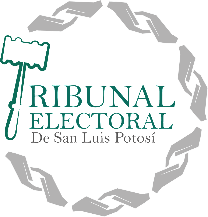 Datos del Servidor PúblicoEscolaridadExperiencia Laboral (tres últimos empleos)Trayectoria académica, profesional o laboralNombre del servidor(a) público(a):CP.Ignacio Alatorre LópezClave o Nivel del puesto:4Denominación del Puesto:Coordinador de Recursos FinancierosÁrea de adscripción:Secretaria EjecutivaTipo de Trabajador:ConfianzaDirección de las oficinas:Sierra de Gador #116,Lomas 4ª Sección CP.78216Teléfono(s) extensión (es):444-8-13-46-68, ext.111Correo (s) Electrónico (s):teslp.rec.financieros@outlook.esNivel Máximo de estudiosTítulo de gradoCarrera genéricaLicenciaturaContador PúblicoContador PúblicoInicioConclusiónEmpleo, cargo o comisión desempeñado/Denominación de la institución o empresa04-11-201922-03-2019Supervisor en Centro de Convenciones S.L.P.19-11-201513-09-2018Vocal del Consejo de Transparencia, Congreso del Estado de San Luis Potosí, de la LXI, legislatura.01-04-201413-09-2015Jefe de la Unidad de Transparencia , Congreso del Estado de San Luis Potosí, de la LX, legislatura.Periodo (mes/año)Nombre o contenido temático/Instancia que lo impartió2003-2009Catedrático en la Universidad de Matehuala , Campus Salinas.